2021 GGCC Final Championship Results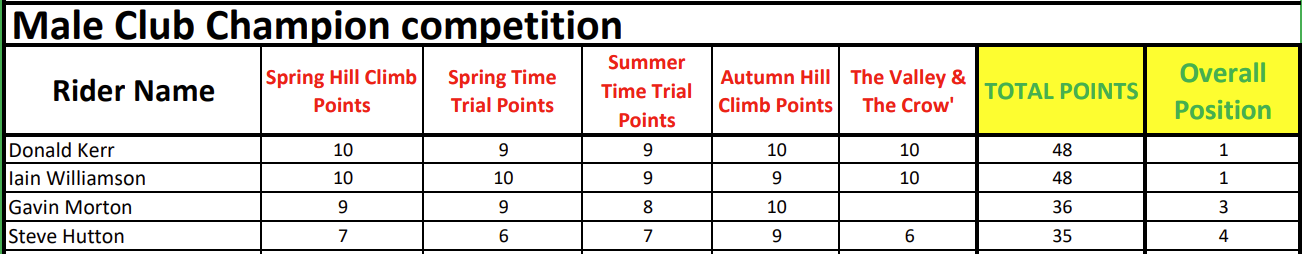 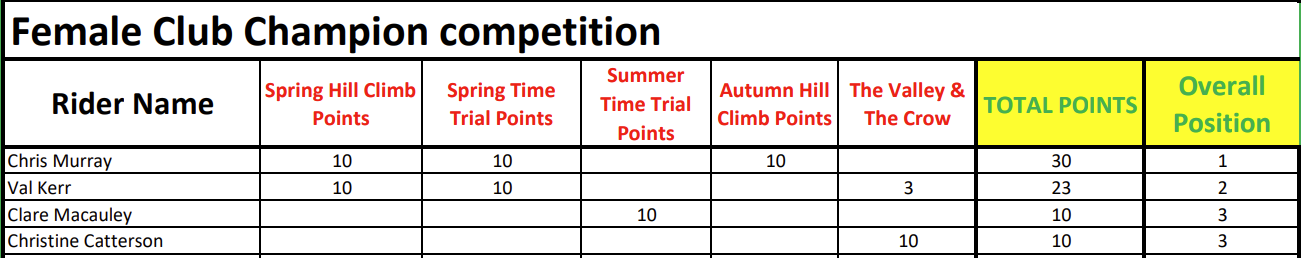 2021 GGCC Final Category Winners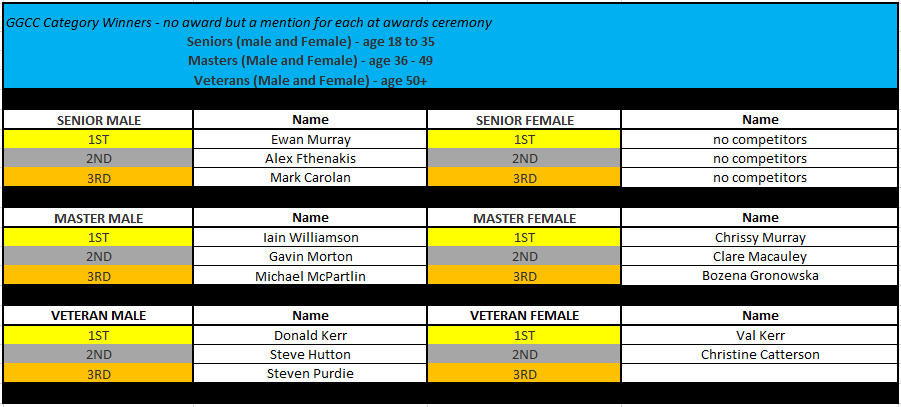 